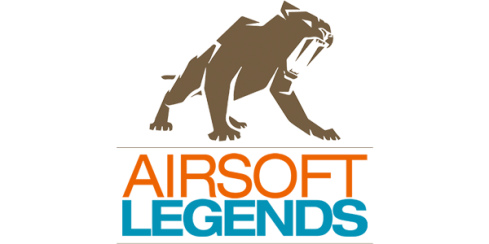 RETOURS

Vos coordonnées :Motif du retour:Réception d'un produit erroné ou endommagé.Le produit ne répond pas aux attentes.Mauvaise taille commandée.Autres: ……………………………………………………………………………………………………………………………
Je retourne les produits suivants:Je souhaite la solution suivante:Je voudrais que l'on me rende la taille/couleur/camo suivante: ……………………………….Remboursement au numéro de compte:IBAN	: …………………………………………….BIC  	: …………………………………………….Remboursement sur Paypal
PayPal account: ………………………………………………………………………………………………………………Veuillez renvoyer votre retour dans son état d'origine et, dans la mesure du possible, dans l'emballage d'origine, aux coordonnées ci-dessous. (Les produits présentant des signes évidents d'utilisation ne peuvent être repris).

AIRSOFT-LEGENDS, HOOFDWEG 384, 2908 LC, CAPELLE AAN DEN IJSSEL, NEDERLAND.Nom:                                               ……………………………………………………………………………………………………………….Numéro de commande:              ……………………………………………………………………………………………………………….NuméroCode de l'articleDescriptionTaille